Unification Vocabulary AcrosticDirections: for each word write sentences that explain the word using all the letters in the word (see example)Word BankExample from science classUnification                                                Kingdom                                   Monarchy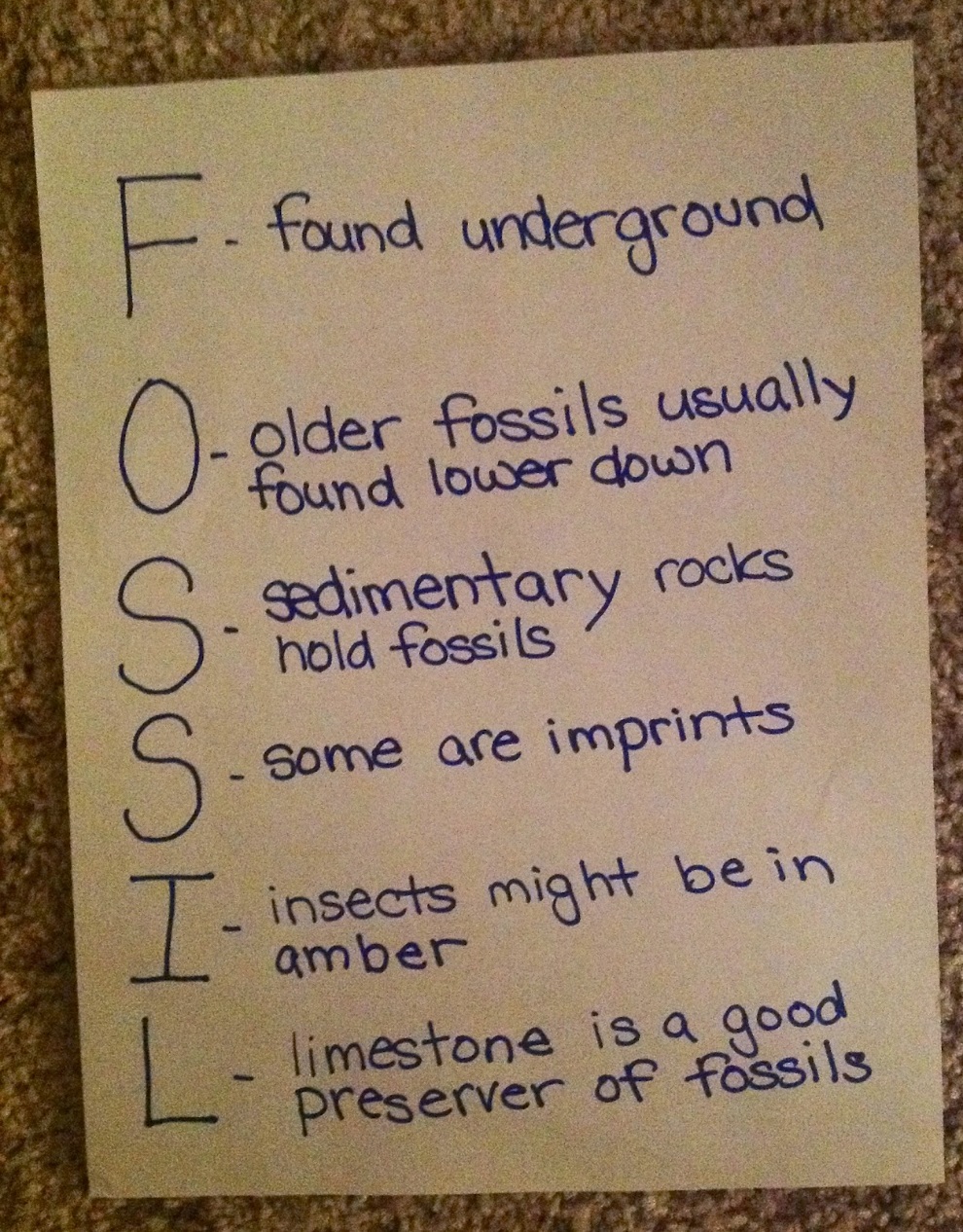 